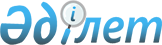 О внесении изменения в приказ Министра энергетики Республики Казахстан от 8 июля 2016 года № 306 "Об утверждении Формы заполнения кадастровых дел по объектам размещения отходов"
					
			Утративший силу
			
			
		
					Приказ Министра энергетики Республики Казахстан от 4 июня 2018 года № 227. Зарегистрирован в Министерстве юстиции Республики Казахстан 28 июня 2018 года № 17130. Утратил силу приказом Министра экологии, геологии и природных ресурсов Республики Казахстан от 28 октября 2021 года № 431,
      Сноска. Утратил силу приказом Министра экологии, геологии и природных ресурсов РК от 28.10.2021 № 431 (вводится в действие по истечении десяти календарных дней после дня его первого официального опубликования).
      ПРИКАЗЫВАЮ:
      1. Внести в приказ Министра энергетики Республики Казахстан от 8 июля 2016 года № 306 "Об утверждении формы заполнения кадастровых дел по объектам размещения отходов" (зарегистрирован в Реестре государственной регистрации нормативных правовых актов за № 14105, опубликован в информационно-правовой системе "Әділет" от 26 августа 2016 года) следующее изменение:
      в Форме заполнения кадастровых дел по объектам размещения отходов, утвержденной указанным приказом:
      строку, порядковый номер 4, изложить в следующей редакции:
      "
                                                                                                                                                                                                                     ".
      2. Департаменту управления отходами Министерства энергетики Республики Казахстан в установленном законодательством Республики Казахстан порядке обеспечить:
      1) государственную регистрацию настоящего приказа в Министерстве юстиции Республики Казахстан;
      2) в течение десяти календарных дней со дня государственной регистрации настоящего приказа направление его копии в бумажном и электронном виде на казахском и русском языках в Республиканское государственное предприятие на праве хозяйственного ведения "Республиканский центр правовой информации Министерства юстиции Республики Казахстан" для официального опубликования и включения в Эталонный контрольный банк нормативных правовых актов Республики Казахстан;
      3) в течение десяти календарных дней после государственной регистрации настоящего приказа направление его копии на официальное опубликование в периодические печатные издания;
      4) размещение настоящего приказа на интернет-ресурсе Министерства энергетики Республики Казахстан после его официального опубликования;
      5) в течение десяти рабочих дней после государственной регистрации настоящего приказа представление в Департамент юридической службы Министерства энергетики Республики Казахстан сведений об исполнении мероприятий, предусмотренных подпунктами 2), 3) и 4) настоящего пункта.
      3. Контроль за исполнением настоящего приказа возложить на курирующего вице-министра энергетики Республики Казахстан;
      4. Настоящий приказ вводится в действие с 29 июня 2018 года и подлежит официальному опубликованию.
      "СОГЛАСОВАН"
Министр здравоохранения
Республики Казахстан
________________ Е. Биртанов
"___" __________ 2018 года
       "СОГЛАСОВАН"
Министр по инвестициям и
развитию Республики Казахстан
________________ Ж. Касымбек
"___" __________ 2018 года
					© 2012. РГП на ПХВ «Институт законодательства и правовой информации Республики Казахстан» Министерства юстиции Республики Казахстан
				
4
положительные заключения государственных экологической и санитарно-эпидемиологической экспертиз на создание объектов размещения отходов
Копии положительных заключений (прилагаются)
      Министр энергетики 

      Республики Казахстан 

К. Бозумбаев
